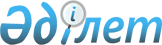 Ертіс аудандық мәслихатының кейбір шешімдерінің күші жойылды деп тану туралыПавлодар облысы Ертіс аудандық мәслихатының 2022 жылғы 27 желтоқсандағы № 107-27-7 шешімі. Қазақстан Республикасының Әділет министрлігінде 2023 жылғы 5 қаңтарда № 31569 болып тіркелді
      Қазақстан Республикасының "Құқықтық актілер туралы" Заңының 27-бабына сәйкес, Ертіс аудандық мәслихаты ШЕШТІ:
      1. Осы шешімнің қосымшасына сәйкес Ертіс аудандық мәслихатының кейбір шешімдерінің күші жойылды деп танылсын.
      2. Осы шешім оның алғашқы ресми жарияланған күнінен кейін күнтізбелік он күн өткен соң қолданысқа енгізіледі. Ертіс аудандық мәслихатының күші жойылған кейбір шешімдерінің тізбесі
      1. Ертіс аудандық мәслихатының "Ертіс ауданы Ағашорын ауылдық округінің аумағында бөлек жергілікті қоғамдастық жиындарын өткізу қағидаларын және жергілікті қоғамдастық жиынына қатысу үшін ауыл тұрғындары өкілдерінің санын бекіту туралы" 2014 жылғы 31 шілдедегі № 147-31-5 шешімі (нормативтік құқықтық актілерді мемлекеттік тіркеу тізілімінде № 3956 болып тіркелді);
      2. Ертіс аудандық мәслихатының "Ертіс ауданы Аманкелді ауылының аумағында бөлек жергілікті қоғамдастық жиындарын өткізу қағидаларын және жергілікті қоғамдастық жиынына қатысу үшін ауыл тұрғындары өкілдерінің санын бекіту туралы" 2014 жылғы 31 шілдедегі № 148-31-5 шешімі (нормативтік құқықтық актілерді мемлекеттік тіркеу тізілімінде № 3962 болып тіркелді);
      3. Ертіс аудандық мәслихатының "Ертіс ауданы Байзақов ауылдық округінің аумағында бөлек жергілікті қоғамдастық жиындарын өткізу қағидаларын және жергілікті қоғамдастық жиынына қатысу үшін ауыл тұрғындары өкілдерінің санын бекіту туралы" 2014 жылғы 31 шілдедегі № 149-31-5 шешімі (нормативтік құқықтық актілерді мемлекеттік тіркеу тізілімінде № 3964 болып тіркелді);
      4. Ертіс аудандық мәслихатының "Ертіс ауданы Голубовка ауылының аумағында бөлек жергілікті қоғамдастық жиындарын өткізу қағидаларын және жергілікті қоғамдастық жиынына қатысу үшін ауыл тұрғындары өкілдерінің санын бекіту туралы" 2014 жылғы 31 шілдедегі № 150-31-5 шешімі (нормативтік құқықтық актілерді мемлекеттік тіркеу тізілімінде № 3959 болып тіркелді);
      5. Ертіс аудандық мәслихатының "Ертіс ауданы Ертіс ауылының аумағында бөлек жергілікті қоғамдастық жиындарын өткізу қағидаларын және жергілікті қоғамдастық жиынына қатысу үшін ауыл тұрғындары өкілдерінің санын бекіту туралы" 2014 жылғы 31 шілдедегі № 151-31-5 шешімі (нормативтік құқықтық актілерді мемлекеттік тіркеу тізілімінде № 3960 болып тіркелді);
      6. Ертіс аудандық мәслихатының "Ертіс ауданы Қарақұдық ауылдық округінің аумағында бөлек жергілікті қоғамдастық жиындарын өткізу қағидаларын және жергілікті қоғамдастық жиынына қатысу үшін ауыл тұрғындары өкілдерінің санын бекіту туралы" 2014 жылғы 31 шілдедегі № 152-31-5 шешімі (нормативтік құқықтық актілерді мемлекеттік тіркеу тізілімінде № 3958 болып тіркелді);
      7. Ертіс аудандық мәслихатының "Ертіс ауданы Қоскөл ауылдық округінің аумағында бөлек жергілікті қоғамдастық жиындарын өткізу қағидаларын және жергілікті қоғамдастық жиынына қатысу үшін ауыл тұрғындары өкілдерінің санын бекіту туралы" 2014 жылғы 31 шілдедегі № 153-31-5 шешімі (нормативтік құқықтық актілерді мемлекеттік тіркеу тізілімінде № 3961 болып тіркелді);
      8. Ертіс аудандық мәслихатының "Ертіс ауданы Қосағаш ауылдық округінің аумағында бөлек жергілікті қоғамдастық жиындарын өткізу қағидаларын және жергілікті қоғамдастық жиынына қатысу үшін ауыл тұрғындары өкілдерінің санын бекіту туралы" 2014 жылғы 31 шілдедегі № 154-31-5 шешімі (нормативтік құқықтық актілерді мемлекеттік тіркеу тізілімінде № 3963 болып тіркелді);
      9. Ертіс аудандық мәслихатының "Ертіс ауданы Қызылжар ауылдық округінің аумағында бөлек жергілікті қоғамдастық жиындарын өткізу қағидаларын және жергілікті қоғамдастық жиынына қатысу үшін ауыл тұрғындары өкілдерінің санын бекіту туралы" 2014 жылғы 31 шілдедегі № 155-31-5 шешімі (нормативтік құқықтық актілерді мемлекеттік тіркеу тізілімінде № 3966 болып тіркелді);
      10. Ертіс аудандық мәслихатының "Ертіс ауданы Ленин ауылының аумағында бөлек жергілікті қоғамдастық жиындарын өткізу қағидаларын және жергілікті қоғамдастық жиынына қатысу үшін ауыл тұрғындары өкілдерінің санын бекіту туралы" № 156-31-5 шешімі (нормативтік құқықтық актілерді мемлекеттік тіркеу тізілімінде № 3967 болып тіркелді);
      11. Ертіс аудандық мәслихатының "Ертіс ауданы Луговой ауылдық округінің аумағында бөлек жергілікті қоғамдастық жиындарын өткізу қағидаларын және жергілікті қоғамдастық жиынына қатысу үшін ауыл тұрғындары өкілдерінің санын бекіту туралы" 2014 жылғы 31 шілдедегі № 157-31-5 шешімі (нормативтік құқықтық актілерді мемлекеттік тіркеу тізілімінде № 3968 болып тіркелді);
      12. Ертіс аудандық мәслихатының "Ертіс ауданы Майқоңыр ауылының аумағында бөлек жергілікті қоғамдастық жиындарын өткізу қағидаларын және жергілікті қоғамдастық жиынына қатысу үшін ауыл тұрғындары өкілдерінің санын бекіту туралы" 2014 жылғы 31 шілдедегі № 158-31-5 шешімі (нормативтік құқықтық актілерді мемлекеттік тіркеу тізілімінде № 3965 болып тіркелді);
      13. Ертіс аудандық мәслихатының "Ертіс ауданы Панфилов ауылдық округінің аумағында бөлек жергілікті қоғамдастық жиындарын өткізу қағидаларын және жергілікті қоғамдастық жиынына қатысу үшін ауыл тұрғындары өкілдерінің санын бекіту туралы" 2014 жылғы 31 шілдедегі № 159-31-5 шешімі (нормативтік құқықтық актілерді мемлекеттік тіркеу тізілімінде № 3957 болып тіркелді;
      14. Ертіс аудандық мәслихатының "Ертіс ауданы Северный ауылдық округінің аумағында бөлек жергілікті қоғамдастық жиындарын өткізу қағидаларын және жергілікті қоғамдастық жиынына қатысу үшін ауыл тұрғындары өкілдерінің санын бекіту туралы" 2014 жылғы 31 шілдедегі № 160-31-5 шешімі (нормативтік құқықтық актілерді мемлекеттік тіркеу тізілімінде № 3971 болып тіркелді);
      15. Ертіс аудандық мәслихатының "Ертіс ауданы Сілеті ауылдық округінің аумағында бөлек жергілікті қоғамдастық жиындарын өткізу қағидаларын және жергілікті қоғамдастық жиынына қатысу үшін ауыл тұрғындары өкілдерінің санын бекіту туралы" 2014 жылғы 31 шілдедегі № 161-31-5 шешімі (нормативтік құқықтық актілерді мемлекеттік тіркеу тізілімінде № 3970 болып тіркелді);
      16. Ертіс аудандық мәслихатының "Ертіс ауданы Ұзынсу ауылдық округінің аумағында бөлек жергілікті қоғамдастық жиындарын өткізу қағидаларын және жергілікті қоғамдастық жиынына қатысу үшін ауыл тұрғындары өкілдерінің санын бекіту туралы" 2014 жылғы 31 шілдедегі № 162-31-5 шешімі (нормативтік құқықтық актілерді мемлекеттік тіркеу тізілімінде № 3969 болып тіркелді).
					© 2012. Қазақстан Республикасы Әділет министрлігінің «Қазақстан Республикасының Заңнама және құқықтық ақпарат институты» ШЖҚ РМК
				
      Ертіс аудандық мәслихатының хатшысы 

Б. Шингисов
Ертіс аудандық
мәслихатының 2022 жылғы
27 желтоқсандағы № 107-27-7
шешіміне қосымша